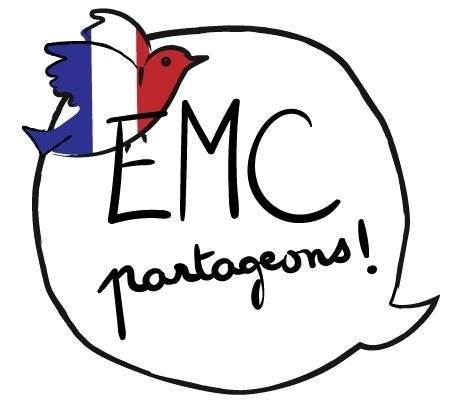           Découpe et trie ces images comme tu le souhaites.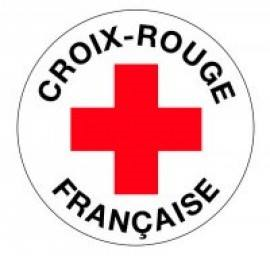 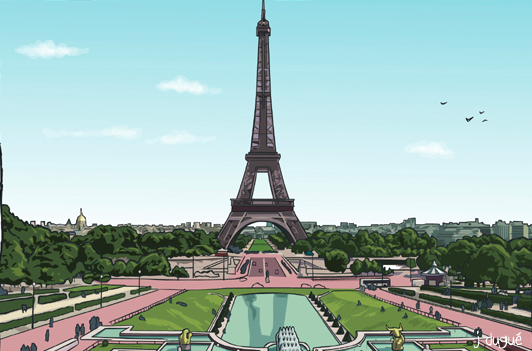 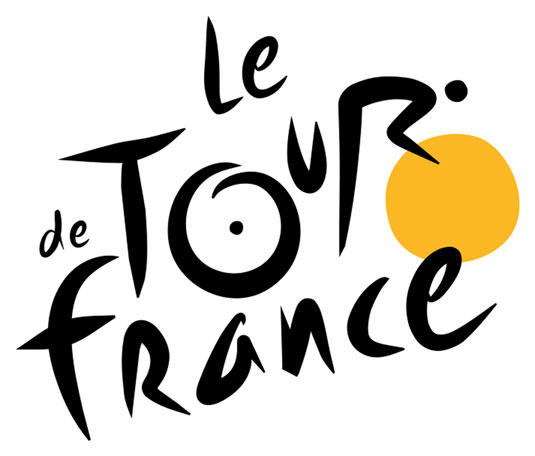 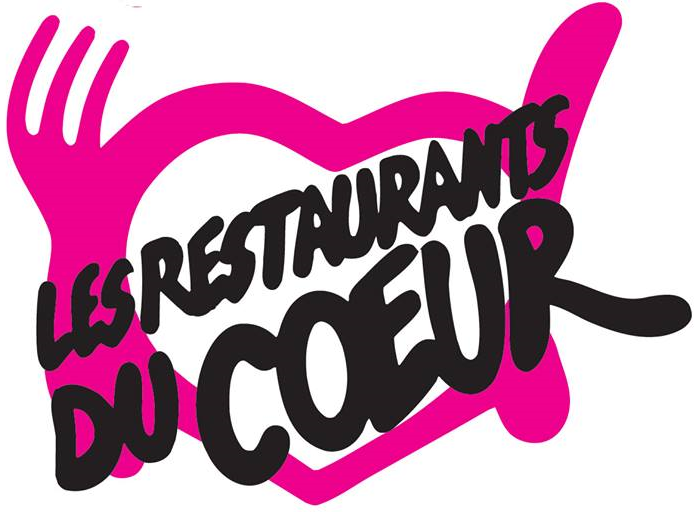 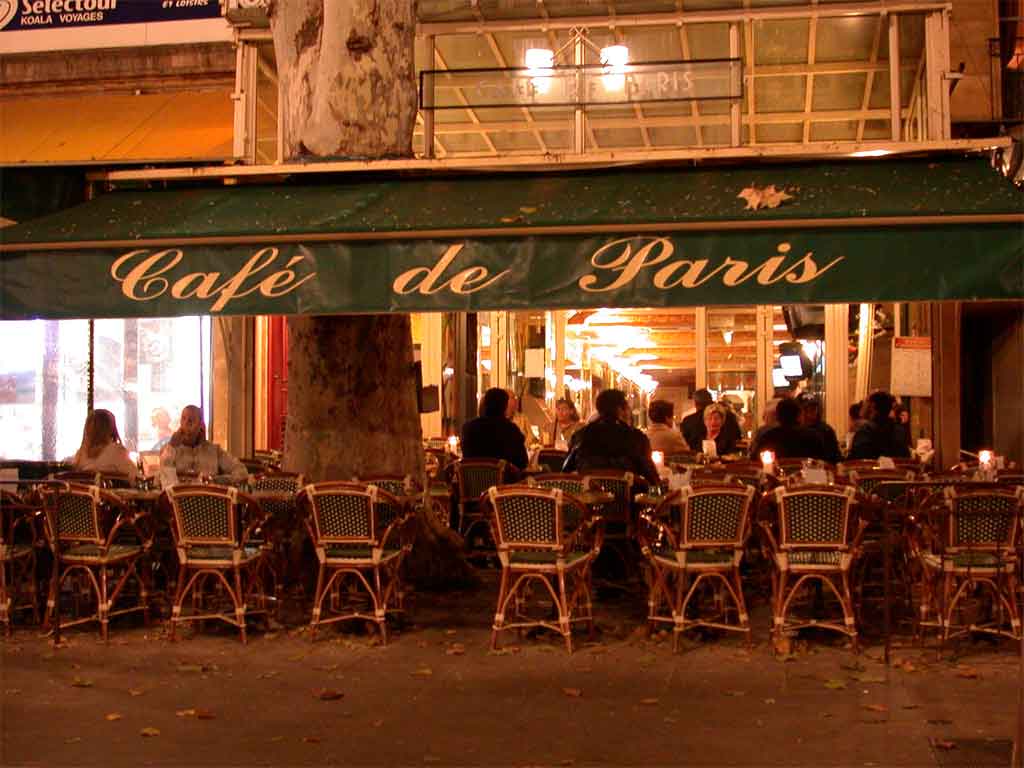 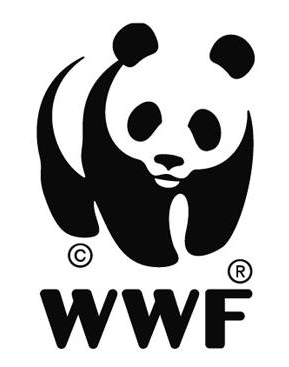 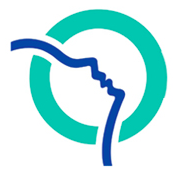 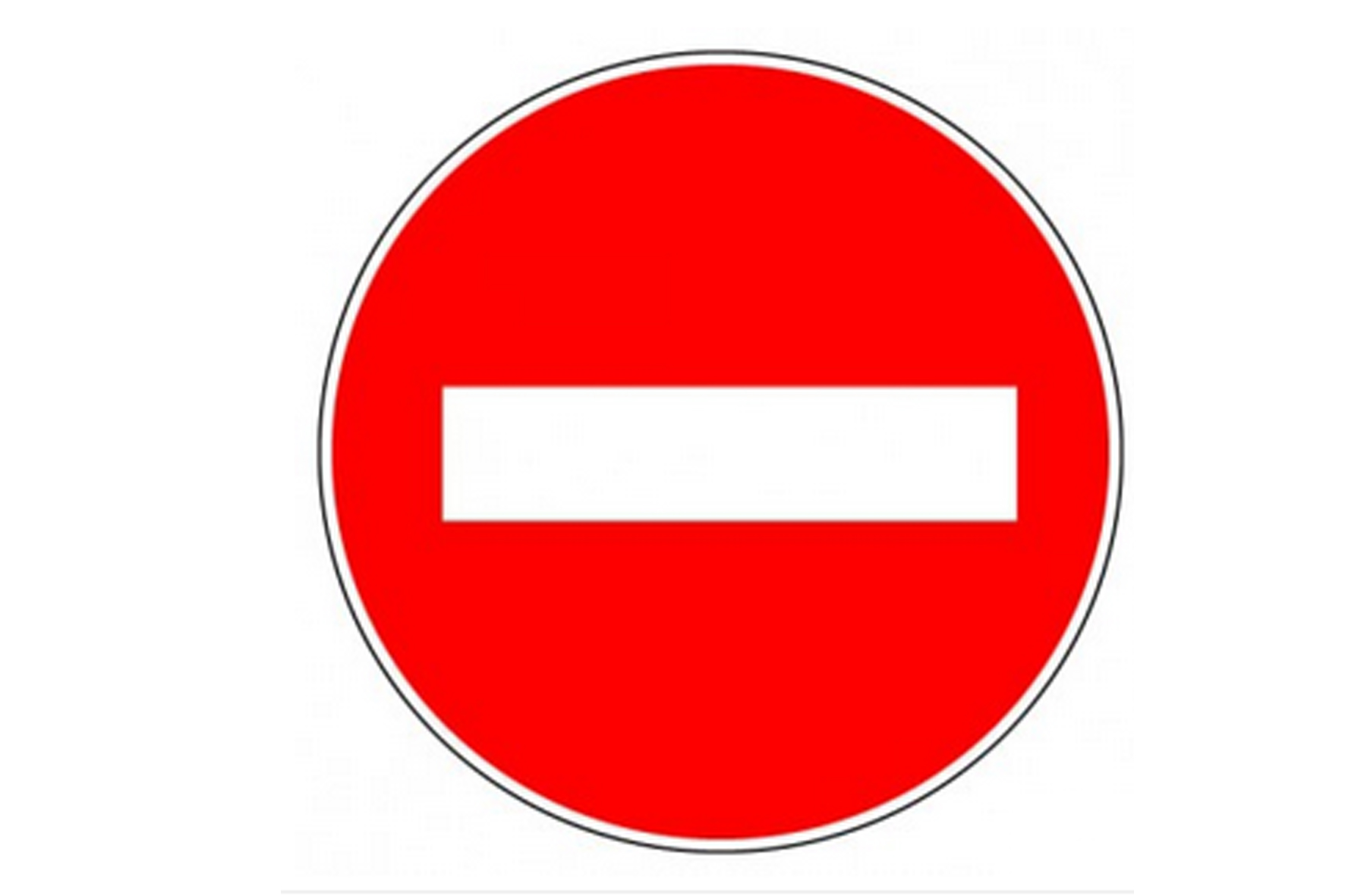 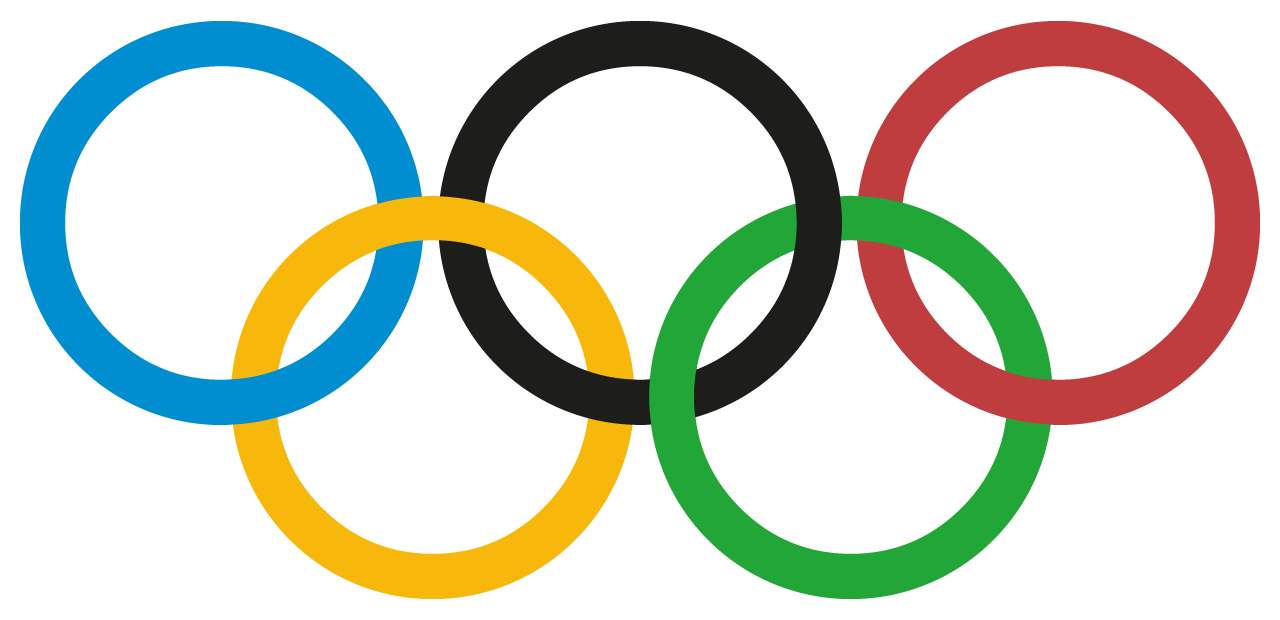 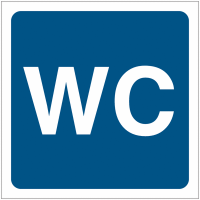 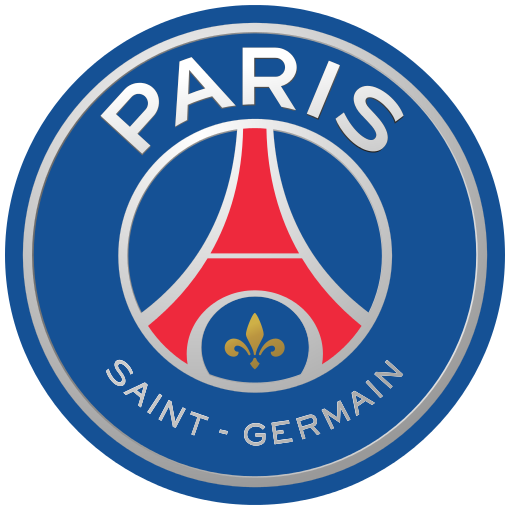 